THOMAS R. PROCTOR HIGH SCHOOL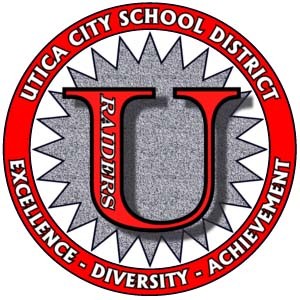 CLUB LIST 23-24Ms. Hopkins…Room M472…EVERY TUESDAYART CLUBArt Club is open to all students in grades 9-12 who like to create art and who appreciate art. This club provides a positive and encouraging environment that promotes creative expression through marking artwork and sharing ideas. Art offers unique educational experiences, community involvement and the opportunity to build friendships by being a part of the art community at Proctor High School.BEST BUDDIESMrs. Marraffa…Room D148Best Buddies International is a nonprofit organization dedicated to establishing opportunities for one-to-one friendships and inclusive group activities throughout the school year for individuals with disabilities. The program creates opportunities for students to interact and create bonds through monthly meetings that focus on building strong relationships with enjoying fun activities.BUSINESS STOCK INVESTMENTMr. Karam…Room M456Business Stock Investment Club is to help students learn about the stock market, students will develop their ability to analyze and observe stock market trends. Utilize trends of various stock performances, and make club participants engage in sound investments in a collaborative, fun manner.COLGATE SEMINARMrs. Dawes…Room D336…EVERY WEDNESDAYColgate seminar is a series of trips for a select group of diverse, talented, intellectually sophisticated Juniors and Seniors. On these trips, students are introduced to college-level topics that are not available at Proctor in the hope of encouraging college attendance. Each session has a variety of seminar focuses offered (history, music, science, humanities, college preparedness, etc.). While Colgate Seminar is offered to all Juniors and Seniors, selection is limited and only those who have proven themselves reliable as well as academically and behaviorally in good standing (overall grade of 80+) will be considered.Ms. Stevens…Room B112DRAMA CLUBDrama Club is a club that provides students with a fun theatrical experience and helps to foster strong friendships and strong leadership skills. The club puts on a fall play and a spring musical every year. It also holds various fundraisers to help with the productions.ENVIRONMENTAL SCIENCE CLUB Mr. Boyd…Room B110…EVERY WEDNESDAYThe purpose of the Environmental Science Club is “to increase awareness of environmental issues and promote conservation and preservation of natural resources.” The club: collects recyclables throughout the school biweekly; goes on outings to improve biking, hiking, skiing, and kayaking skills; utilizes the school’s greenhouse to start seeds and grown plants; helps to beautify the community by planting trees and participating in clean-ups; participates in the Oneida County Environ and Mohawk Valley Youth Climate Summit; hosts guest speakers; and educates members and the school community about environmental issues. We are always seeking new members who are interested in learning about the world and making it a better home for all its inhabitants.FORENSICSMr. Schiavi…Room M464Proctor’s Forensics Team, also known as the “Speech and Debate: Team, is a club dedicated to enhancing students’ public speaking skills. Members have the opportunity to engage in different types of presentations, including speeches, skits, poetry/prose readings, and debates. Under the guidance of the club advisor, members prepare for monthly competitions against other schools, striving to qualify for the prestigious State and National Championship Tournaments.FUTURE BUSINESS LEADERS OF AMERICA (FBLA)Ms. Pederson…Room M343…EVERY THURSDAYFuture Business Leaders of America inspires and prepares students to become business leaders through career and leadership experiences. Members can participate in local, state and national events and conferences. By the end of a student’s experience with FBLA it is the goal that every member will: understand what it means to lead, be a good team member, create lifelong relationships, and deepen their strengths to achieve career goals.FUTURE EDUCATORS OF AMERICAMr. Karam…Room M456Future Educators of America Club is to advise and assist students in seeking career paths, in both primary and secondary education for future employment in the teaching profession.JUNIOR CLASSMrs. Pallas…Room A302This club works to fundraise and plan school events – the Homecoming Dance, Winter Ball and the Junior Prom are the biggest yearly events. Students that are interested in joining this club need to campaign (President, Vice President, Treasurer and Secretary) and be chosen by their peers. It is mandatory that club members attend meetings and all sponsored events.KEY CLUBMrs. Barok…Room A202 & Mrs. Golden…Room C329…EVERY OTHER THURSDAYKey Club is an international, student-led, high school organization. It is part of the Kiwanis community service clubs. We meet twice a month. Our members plan community service projectS for our school and local community. In doing so, we grow as individuals and as leaders by answering the call to lead, summoning the courage to engage and developing the heart to service. Membership in this organization is recognized throughout the college and career community.Mr. Parrotta…Room D144LOCAL HISTORY CLUBThe Local History Club is a relatively new one at Proctor High School. The club’s focus is to promote the deep historical roots Utica and Oneida County have in our country’s history. Students are exposed to field trips, tours, and guest speakers, in addition to promoting the history of the high school.MAGNETIC MONDAYSMs. Tahan & Ms. Golden…C329…1ST FRIDAY & 3RD THURSDAY OF EACH MONTHMagnetic Mondays is a LGBTQ+ Club for all students (both Queer and Allies). We meet twice a month to socialize, educate each other, plan community projects and have fun. Even if a student cannot be themselves at home or even in these hallways, they will all be able to come into this room and be able to express themselves without worry of judgment or prejudice.Mrs. Millner…Room B115MATHLETICSIf you like math and you are competitive; this is the club for you. We travel to other districts to show off our individual, group, and team math skills. We have all skill levels, come one, come all!MOCK TRIALMrs. Gavigan…Room C237The Proctor Mock Trial team is a competitive team that competes against other schools in the courtroom. Comprised of two sides (one for plaintiff and one for defense) we place 3 law witnesses against another school’s opposite team. Team members learn to write opening and closing statements, how to make objections and how to present the case from the perspective of our side. Witnesses must be knowledgeable about their own affidavit as well as the case as a whole in order to respond to direct questioning from our side as well as cross examination from the other side. Points are awarded to each portion of the trial and the team with the most points wins.Winning the district title leads to competing regionally and possibly statewide. The case is created for the season by the New York State Bar Association who runs this competition.Mr. Robertello…Room D241…EVERY MONDAYMODEL UN“Model UN is a club in which members will work over a number of weeks to prepare for a simulation of a United Nations Committee. Student delegate’s will represent a country within a committee and work with delegates to formulate a resolution to world issue. Delegates work in this committee to simulate an accurate response of the country that they are representing. Model UN is mostly student run and relies on the club officers with support from the club advisor.”NATIONAL HONOR SOCIETYMrs. Griffiths…Room B310…LAST WEDNESDAY OF EACH MONTHThe National Honor Society (NHS) is the nation’s premier organization established to recognize outstanding high school students. More than just an honor roll, NHS serves to recognize those students who have demonstrated excellence in scholarship, service, leadership, and character.NEWSPAPERMs. Sklarz…Room A303…EVERY MONDAYThe Corridors is Proctor High School’s student –run newspaper. Students write a variety of stories or articles for each issue that may include coverage of school events, interviews with faculty and seniors, opinion pieces, and creative writing. The Corridors also holds various creative writing contests throughout the school year. Students in Newspaper Club meet weekly to write and revise their articles, or to help edit each issue of the newspaper.ROBOTICSMs. Dubois…Room M198B…EVERY WEDNESDAY, THURSDAY, FRIDAYDo you enjoy working with your hands? Do you like building things or taking things apart? Are you interested in STEM and/or learning about robots, programming 3D printing, designing and CAD? Then come join the Proctor Raider Bots! Students will complete 90 hours of after school hours throughout the school year. Students must maintain a good academic standing to participate. This afterschool club is an active participating team in the First Tech Challenge Competition. Members will each have a designated role with specific duties to follow.SENIOR CLASSMs. Kehoe…Room C135The Senior Class Club is responsible for planning major events during senior year such as Senior Picnic and Senior Ball. The club also helps other clubs with planning the Homecoming Dance and Winter Ball. Overall, the club works to plan activities that enhance student’s senior year while also increasing school and community spirit.SENIOR AND MIXED CHOIR CLUBMrs. Kudelich….Room M184Club promoting professionalism, vocal, solo, and performing technique and service to the district and community. Students will learn the basics and implementation of prosper solo and choral vocal techniques. Students will use these techniques to share with the audience through school performances and community programs.STUDENT COUNCILMrs. Ranieri-Lawless…Room A206…EVERY THURSDAYThe Student Council Club is the student government of Proctor High School. Members of the student council are elected by peers to plan and organize programs and events for the entire student body. Joining the student council is a way to let your voice be heard. The officers run meetings, they brainstorm ideas and concerns to make their high school experience the best it can be, by participating in the community events, fundraising and planning activities within the high school.Ms. Kehoe…Room C135YEARBOOKYearbook Club is responsible for all parts of assembly and distribution of the school’s yearbook. Members take part in capturing the memorable moments of the school year by taking pictures at different activities and daily school life. Members design the book by adding photos and text to bring that year’s yearbook to life.